申立書（ 苦情 ／ 異議 ／ 連絡 ）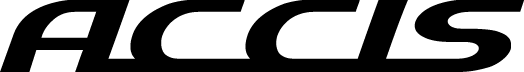 ＜申立人＞住　所：〒氏　名：電話番号：　　　　　　　　　　　　　　　　　　　　わたしは次の通りの（　　連絡　　苦情　　異議　　）を申し立てます。内容・主旨内容・主旨理由・根拠事実のあった日時発生場所添付資料受理された申立書は、法令及び当社業務規程に照らし、誤解や行き違いの修正、原因排除、再発防止策の策定を申立者と共に確認と解決の方向を示すものとします。申立の事柄及び要望の如何によらず、当社守秘義務の範囲についてはご了解をいただいております。※以下↓受理された申立書は、法令及び当社業務規程に照らし、誤解や行き違いの修正、原因排除、再発防止策の策定を申立者と共に確認と解決の方向を示すものとします。申立の事柄及び要望の如何によらず、当社守秘義務の範囲についてはご了解をいただいております。※以下↓受理された申立書は、法令及び当社業務規程に照らし、誤解や行き違いの修正、原因排除、再発防止策の策定を申立者と共に確認と解決の方向を示すものとします。申立の事柄及び要望の如何によらず、当社守秘義務の範囲についてはご了解をいただいております。※以下↓受理された申立書は、法令及び当社業務規程に照らし、誤解や行き違いの修正、原因排除、再発防止策の策定を申立者と共に確認と解決の方向を示すものとします。申立の事柄及び要望の如何によらず、当社守秘義務の範囲についてはご了解をいただいております。※以下↓受理された申立書は、法令及び当社業務規程に照らし、誤解や行き違いの修正、原因排除、再発防止策の策定を申立者と共に確認と解決の方向を示すものとします。申立の事柄及び要望の如何によらず、当社守秘義務の範囲についてはご了解をいただいております。※以下↓受理された申立書は、法令及び当社業務規程に照らし、誤解や行き違いの修正、原因排除、再発防止策の策定を申立者と共に確認と解決の方向を示すものとします。申立の事柄及び要望の如何によらず、当社守秘義務の範囲についてはご了解をいただいております。※以下↓受理された申立書は、法令及び当社業務規程に照らし、誤解や行き違いの修正、原因排除、再発防止策の策定を申立者と共に確認と解決の方向を示すものとします。申立の事柄及び要望の如何によらず、当社守秘義務の範囲についてはご了解をいただいております。※以下↓受理された申立書は、法令及び当社業務規程に照らし、誤解や行き違いの修正、原因排除、再発防止策の策定を申立者と共に確認と解決の方向を示すものとします。申立の事柄及び要望の如何によらず、当社守秘義務の範囲についてはご了解をいただいております。※以下↓※受付番号※受付番号※分類※受理文書発送※記録書作成※記録書作成※記録書作成※収束